ПРИКАЗ01.09.2020         № 43Об мерах по реализации требованийстатьи 12 Федерального законаот 25.12.2008 № 273 – ФЗ «О противодействиикоррупции» в МБДОУ «Ваховский детский сад «Лесная сказка» 	С целью реализации антикоррупционной деятельности в ДОУ и на основании Федерального закона от 25.12.2008г. №273-ФЗ «О противодействии коррупции» в МБДОУ «Ваховский детский сад «Лесная сказка»,Приказываю: Утвердить Положение о комиссии по противодействию коррупции в МБДОУ «Ваховский детский сад «Лесная сказка» на 2020 -2021 учебный год.Утвердить План работы по противодействию коррупции в МБДОУ«Ваховский детский сад «Лесная сказка».Утвердить состав рабочей группы по профилактике коррупции на 2020 –2021 учебный год      - Л.Ю. Чурина – заведующий хозяйством (председатель)      - О.Н. Цупикова – старший воспитатель,      - Т.Ф. Доценко – делопроизводитель,      - Д.Ю. Банных – воспитатель,       - Н.Ф. Ниязова – младший воспитатель       - А.С. Профир – родитель (законный представитель)     4. Утвердить регламент заключения договоров с бывшими служащими, а также соблюдения ограничений, налагаемых на гражданина, замещающего должность государственной или муниципальной службы, при заключении им трудового или гражданско-правового договора в МБДОУ «Ваховский детский сад «Лесная сказка» (Приложение 1).     5. Установить, что прием на работу на замещение должностей в МБДОУ «Ваховский детский сад «Лесная сказка» (далее – учреждение) на условиях трудового или гражданско – правового договора на выполнение работ (оказание услуг) гражданином, замещавшим должности государственной или муниципальной службы и (или) выполнять в учреждении работы (оказывать данной организации услуги) в течение месяца стоимостью более ста тысяч рублей на условиях гражданско-правового договора (гражданско-правовых договоров), если отдельные функции государственного, муниципального (административного) управления учреждением входили в должностные (служебные) обязанности государственного или муниципального служащего осуществляется только с согласия соответствующей комиссии по соблюдению требований к служебному поведению государственных или муниципальных служащих и урегулированию конфликта интересов.      6. Назначить делопроизводителя Т.Ф. Доценко ответственным за своевременное сообщение о заключении трудового или гражданско-правового договора на выполнение с гражданином, замещавшим должности государственной или муниципальной службы, часть 3 статьи 64.1 Трудового кодекса Российской Федерации (срок исполнения: по мере необходимости).   7.  Делопроизводителю впредь руководствоваться в своей работе при приеме на работу Регламентом заключения договоров с бывшими служащими, а также соблюдения ограничений, налагаемых на гражданина, замещающего должность государственной или муниципальной службы, при заключении им трудового или гражданско-правового договора в учреждении, а также пунктом 5 настоящего приказа.8. Контроль за исполнением приказа оставляю за собой.Заведующий                                                                   В.К. Бусыгина 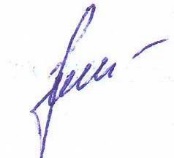 Ханты-Мансийский автономный округ-Югра(Тюменская область)АДМИНИСТРАЦИЯ НИЖНЕВАРТОВСКОГО РАЙОНАУПРАВЛЕНИЕ ОБРАЗОВАНИЯ И МОЛОДЕЖНОЙ ПОЛИТИКИМУНИЦИПАЛЬНОЕ БЮДЖЕТНОЕ ДОШКОЛЬНОЕОБРАЗОВАТЕЛЬНОЕ УЧРЕЖДЕНИЕ«ВАХОВСКИЙ ДЕТСКИЙ САД «ЛЕСНАЯ СКАЗКА»ул. Таёжная 18, с.п. Ваховск, Нижневартовский район, Ханты-Мансийский автономный округ-Югра (Тюменская область) 628656Тел/ факс: (3466) 28-80-97,  dsvah1988@mail.ru 